9 ноября 2023 г. прошли встречи представителя Филиала СамГУПС в г. Нижнем Новгороде. Старшеклассникам подробно рассказали об условиях обучения в университете, дальнейшего трудоустройства на железной дороге и мерах социальной поддержки.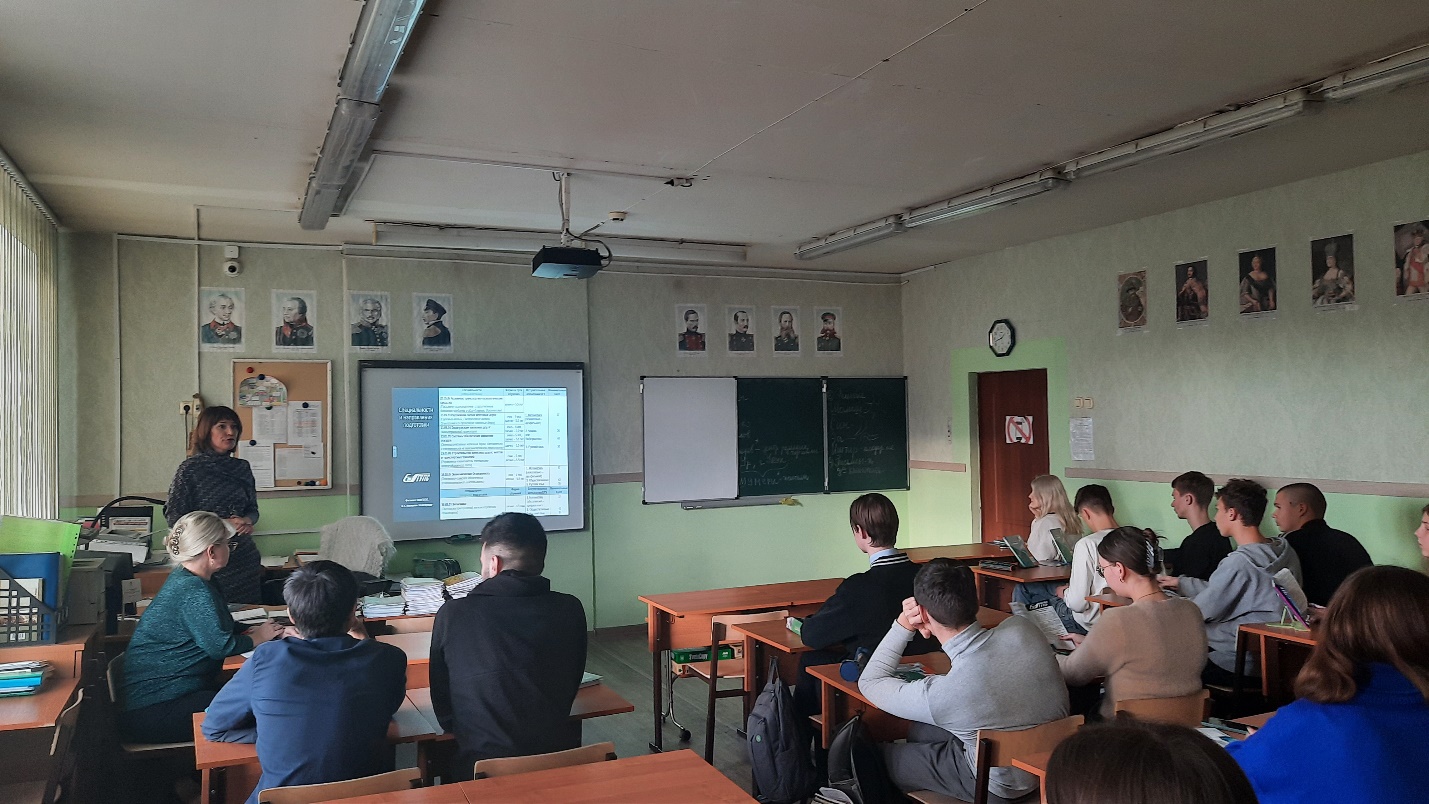 